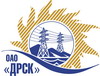 Открытое акционерное общество«Дальневосточная распределительная сетевая  компания»ПРОТОКОЛ ПЕРЕТОРЖКИПРЕДМЕТ ЗАКУПКИ: право заключения Договора на поставку: «Автоподъёмник с высотой подъема люльки 22м. на шасси КАМАЗ 4326» 2 ед. для нужд филиала ОАО «ДРСК» «Приморские ЭС».Закупка№ 1644 Раздел 2.2.2Плановая стоимость: 7 618 644,10 руб. без НДСПРИСУТСТВОВАЛИ: два члена постоянно действующей Закупочной комиссии 2-го уровня. ВОПРОСЫ ЗАСЕДАНИЯ ЗАКУПОЧНОЙ КОМИССИИ:Переторжка  была осуществлена в электронном сейфе организатора запроса предложений на Торговой площадке Системы www.b2b-energo.ru автоматически.Дата и время начала процедуры переторжки с предложениями участников:16:00 час. местного 20.08.2013Место проведения процедуры переторжки с предложениями участников:Торговая площадка Системы www.b2b-energo.ruВ ходе проведения переторжки  заявился один участник: ООО «МегаДрайв» г. ЖуковскийДля наглядности ранжировка предложений сведена в таблицу:РЕШИЛИ:Утвердить протокол переторжки№ 426/МТПиРг. Благовещенск«20» августа 2013г.№п/пНаименование Участника закупки и его адрес Общая цена заявки, до переторжки руб. без НДСОбщая цена заявки, после переторжки руб. без НДСООО "Мега Драйв" (140180, Московская обл., г. Жуковский, ул. Праволинейная, д. 33, оф. 314)7 360 000,007 189 900,00ООО "Авто Центр Самарагд" (675014 Амурская область, г. Благовещенск ул.Театральная,д.226)7 250 000,007 250 000,00Ответственный секретарь________________________О.А. Моторина